PURPOSE OF THE REPORT To seek the approval of the Chair/Vice-Chair of the Planning Committee that the application can be delegated to the Director of Development and Planning to determine this application before the 19 March 2021. RECOMMENDATIONSThat the recommendation for this application is that ‘Prior Approval is not required’ from the Local Planning Authority.REASONS FOR THE DECISIONThe time scale to deal with an application to determine if prior approval is required for the erection of a building for agricultural use is 28 days and due to the Planning Committee cycle, the next scheduled Planning Committee is the 1 April which falls outside the target date of 19 March 2021.CORPORATE OUTCOMESThe report relates to the following corporate outcomes:BACKGROUND TO THE REPORTThe Agent for the planning application is related to a member of staff and there is a ‘declarable interest’. On that basis the application would be determined by the Planning Committee.  Due to the short time scales associated with this type of application the deadline for a decision would have passed. PROPOSALS (e.g. rationale, detail, finance, procurement)The time scale to deal with an application to determine if prior approval is required for the erection of a building for agricultural use is 28 days and due to the Planning Committee cycle, the next scheduled Planning Committee is the 1 April which falls outside the target date of 19 March 2021.The report seeks approval of of the Chair/Vice-Chair of the Planning Committee that the application can be delegated to the Director of Development and Planning to determine this application before the 19 March 2021. CONSULTATION CARRIED OUT AND OUTCOME OF CONSULTATION This type of application doesn’t require consultationALTERNATIVE OPTIONS CONSIDERED This proposal must be considered as submitted there are no provisions for alternativesAIR QUALITY IMPLICATIONS Air quality is not a matter that can be taken account in the prior approval processRISK MANAGEMENT IMPLICATIONS If the application is not determined within the time frames of 28 days, the application is deemed approved.  EQUALITY & DIVERSITY IMPACT  There are no equality and diversity issues arriving out of this determinationCOMMENTS OF THE STATUTORY FINANCE OFFICEThere are no financial implications arsing out of this decisionCOMMENTS OF THE MONITORING OFFICER Confirmation has been received that there are no issues in this regard BACKGROUND DOCUMENTSThe delegated report 07/2021/00149 is attached to be signed by the Director of Development and Planning Jonathan Noad Director of Development and Planning Approval of Urgent DecisionFollowing careful consideration and assessment of the contents of the report, I approve the recommendations contained in the report in accordance with the Council’s constitution in consultation with the Committee Chair: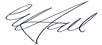 Signed electronically – Cllr C Tomlinson REPORT TODATE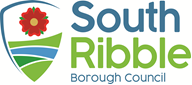 Chief Executive in consultation with theChair of the Planning Committee10 March 2021TITLETITLETITLEREPORT OFUrgent Decision Under Section 35 of the Council’s Constitution:Planning Application 07/2021/00149/ADEUrgent Decision Under Section 35 of the Council’s Constitution:Planning Application 07/2021/00149/ADEUrgent Decision Under Section 35 of the Council’s Constitution:Planning Application 07/2021/00149/ADE Jonathan NoadIs this report confidential?No   An exemplary council√Thriving communitiesA fair local economy that works for everyoneGood homes, green spaces, healthy placesReport Author:Telephone:Date:Linda Ashcroft 01772 62540916.03.2021 Gary HallChief Executive  Dated:   19/03/2021Councillor Caleb TomlinsonChair of Planning Committee Dated:   19/03/2021